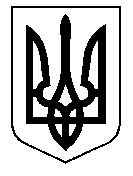 ТАЛЬНІВСЬКА РАЙОННА РАДАЧеркаської областіР  І  Ш  Е  Н  Н  Я22.12.2015                                                                                         № 2-6/VIIПро звіт щодо здійснення державноїрегуляторної політики виконавчим апаратом Тальнівської районної ради  в 2015 роціВідповідно до статті 38 Закону України «Про засади державної регуляторної політики у сфері господарської діяльності», статей 43, 59  Закону України «Про місцеве самоврядування в Україні» та врахувавши висновки постійної комісії районної ради з питань комунальної власності, промисловості  та регуляторної політики, районна рада   ВИРІШИЛА:1. Звіт щодо здійснення державної регуляторної політики виконавчим апаратом Тальнівської районної ради в 2015 році взяти до відома (додається).2. Виконавчому апарату Тальнівської районної ради продовжити роботу щодо забезпечення додержання принципів державної регуляторної політики  районною радою. 3. Звіт щодо здійснення державної регуляторної політики виконавчим апаратом Тальнівської  районної ради в 2015 році, оприлюднити в засобах масової інформації та на офіційному веб-сайті районної ради.4. Контроль за виконанням рішення покласти на постійну комісію  районної ради з питань комунальної власності, промисловості та регуляторної політики.Голова  районної  ради                                                           В.ЛюбомськаДодатокдо рішення районної ради 22.12.2015 № 2-6/УІІЗвітщодо здійснення державної регуляторної політикивиконавчим апаратом Тальнівської районної ради в 2015 роціТальнівська районна рада та її виконавчий апарат в 2015 році здійснювали  державну регуляторну політику відповідно до Закону України «Про засади державної регуляторної політики у сфері господарської діяльності» та інших законодавчих актів. При її здійсненні районна рада керувалась принципами доцільності, ефективності, збалансованості, передбачуваності, прозорості та врахування громадської думки. Контроль за виконанням повноважень районної ради у здійсненні державної регуляторної політики реалізовувала постійна комісія районної ради з питань роботи агропромислового комплексу та базових галузей народного господарства, розвитку підприємництва відповідно до рішення районної ради від 17.12.2010 №2-3 «Про затвердження Положення про постійні комісії Тальнівської районної ради» із змінами від 31.03.2011 № 5-6  та від  18.06.2011 № 8-7.У звітному періоді діяло 5 (п’ять ) регуляторних актів. Зокрема, рішення районної ради: 1. від 31.05.2011№ 6-13 «Про затвердження Порядку проведення конкурсу на право оренди майна спільної власності територіальних громад сіл і міста району»;від 31.05.2011 № 6-14 «Про затвердження Положення про порядок закріплення майна, що є спільною власністю територіальних громад сіл і міста району та типових форм договорів»;від 21.08.2012 № 15-3 «Про оренду комунального майна району»;від  05.08.2014 № 32-17 «Про затвердження порядку відрахувань комунальними (унітарними) підприємствами спільної власності територіальних громад сіл і міста Тальнівського району до районного  бюджету частини чистого прибутку (доходу)»;від 05.08.2014 № 32-18 «Про батьківську плату за харчування дітей у дошкільних підрозділах навчально – виховних комплексів». Згідно висновку Державної регуляторної служби України від 31.03.2015№1987-10/0/20-15 даний регуляторний рішенням районної ради від 05.05.2015 № 38-7/VI визнано таким, що втратив чинність.Дані рішення районної ради  оприлюднені в друкованих засобах масової інформації та на офіційному сайті районної ради в підрозділі «Регуляторні акти – рішення районної ради»,  розділу «Комунальна власність».  Враховуючи вимоги діючих регуляторних актів за звітний період приймались рішення районної ради щодо управління, відчуження та списання майна спільної власності територіальних громад сіл і міста Тальнівського району. Зокрема:від 13.03.2015 № 37-8/VI «Про надання дозволу управлінню агропромислового розвитку райдержадміністрації на передачу в оренду вільного приміщення»;від 13.03.2015 № 37-12/VI «Про надання дозволу відділу освіти райдержадміністрації на передачу в оренду частини приміщення та обладнання шкільної їдальні Тальнівського навчально-виховного комплексу «загальноосвітня школа І-ІІІ ступенів №1-гімназія»»;від 13.03.2015 № 37-13/VI «Про надання дозволу відділу освіти райдержадміністрації на передачу в оренду частини приміщення Станції юних техніків»; від 05.05.2015 № 38-9/VI «Про передачу  в оренду нерухомого майна»;від 05.05.2015 № 38-10/VI «Про визнання таким, що втратило чинність рішення районної ради»; від 05.05.2015  №38-11/VI «Про передачу окремого майна»;від 05.05.2015 №38-26/VI «Про надання дозволу на переукладання договорів оренди з ПП Швець В.Г. та Християнською помісною церквою «Слово життя»»; від 14.07.2015 №40-13/VI «Про надання дозволу Тальнівській центральній районній лікарні на списання з балансу основних засобів»;від 14.07.2015 №40-14/VI «Про затвердження Звіту про незалежну оцінку об’єкта комунальної власності»;від 15.09.2015 № 41-9/VI «Про переукладання договору оренди з фінансовим управлінням»;від 15.09.2015 № 41-10/VI «Про надання дозволу відділу освіти райдержадміністрації на передачу в оренду частини приміщень та обладнання їдалень загальноосвітніх шкіл району»;від 15.09.2015 № 41-12/VI «Про надання згоди  на приватизацію частини житлового будинку»;від 20.10.2015 № 42-9 «Про затвердженняу новій редакції статутів загальноосвітніх навчальних закладів району»;від 20.10.2015 № 42-10 «Про надання дозволу відділу освітирайдержадміністрації на передачу в оренду частини приміщення шкільної котельні Тальнівської ЗОШ I-III ступенів №2».З метою визначення чи досягають регуляторні акти мети, заради якої їх було впроваджено, а також чи  виконуються вимоги та процедури, встановлені цими актами, в установлений термін проводились відстеження результативності цих актів. На засіданнях постійної комісії районної ради з питань роботи агропромислового комплексу та базових галузей народного господарства, розвитку підприємництва, які відбулися 10.07.2015 та 16.10.2015 року розглянуто звіти  про  відстеження результативності регуляторних актів - рішень районної ради від 31.05.2011 № 6-13 «Про затвердження Порядку проведення конкурсу на право оренди майна спільної власності територіальних громад сіл і міста району»,  від 31.05.2011 № 6-14 «Про затвердження Положення про порядок закріплення майна, що є спільною власністю територіальних громад сіл і міста району та типових форм договорів» та від  05.08.2014 № 32-17 «Про затвердження порядку відрахувань комунальними (унітарними) підприємствами спільної власності територіальних громад сіл і міста Тальнівського району до районного  бюджету частини чистого прибутку (доходу)». Виконавчим апаратом районної ради для відстеження результативності дії  регуляторних актів використовувались дані  балансоутримувачів майна спільної власності територіальних громад сіл і міста Тальнівського району, щодо кількості та якості проведення процедури управління, відчуження та списання майна спільної власності територіальних громад сіл і міста Тальнівського району.Дія регуляторних актів досягає встановленої цілі. Дані регуляторні акти – рішення районної  ради  продовжують діяти.Звіти про відстеження результативності вищевказаних регуляторних актів оприлюднені в друкованих засобах масової інформації та на офіційному веб сайті районної ради в підрозділі «Звіти про відстеження результативності регуляторних актів» розділу «Комунальна власність».У звітному періоді  районною радою нові регуляторні акти не приймались.Виконавчим апаратом районної ради і надалі продовжуватиметься робота  із забезпечення дотримання вимог чинного законодавства при здійсненні державної регуляторної політики в районній раді.Голова  районної  ради                                                                 В.Любомська